This form is to be completed by the parent/adult responsible for the child.For residential visits and exchanges onlyDeclarationContact telephone numbers PLEASE COMPLETE IN CAPITALSMain contact: Alternative emergency contact: Details of family doctor: Insurance Details:Insurance cover for all off-site visits is arranged through the local authority (Herefordshire Council). Cover includes: medical, personal belongings, money, disruption, winter sports, personal injury (inc. death), personal liability, overseas legal expenses and dental injury.Should you wish further details please contact the School Business Manager or the Office Manager on 01544 318159. Copies of the policy cover can be provided if requested.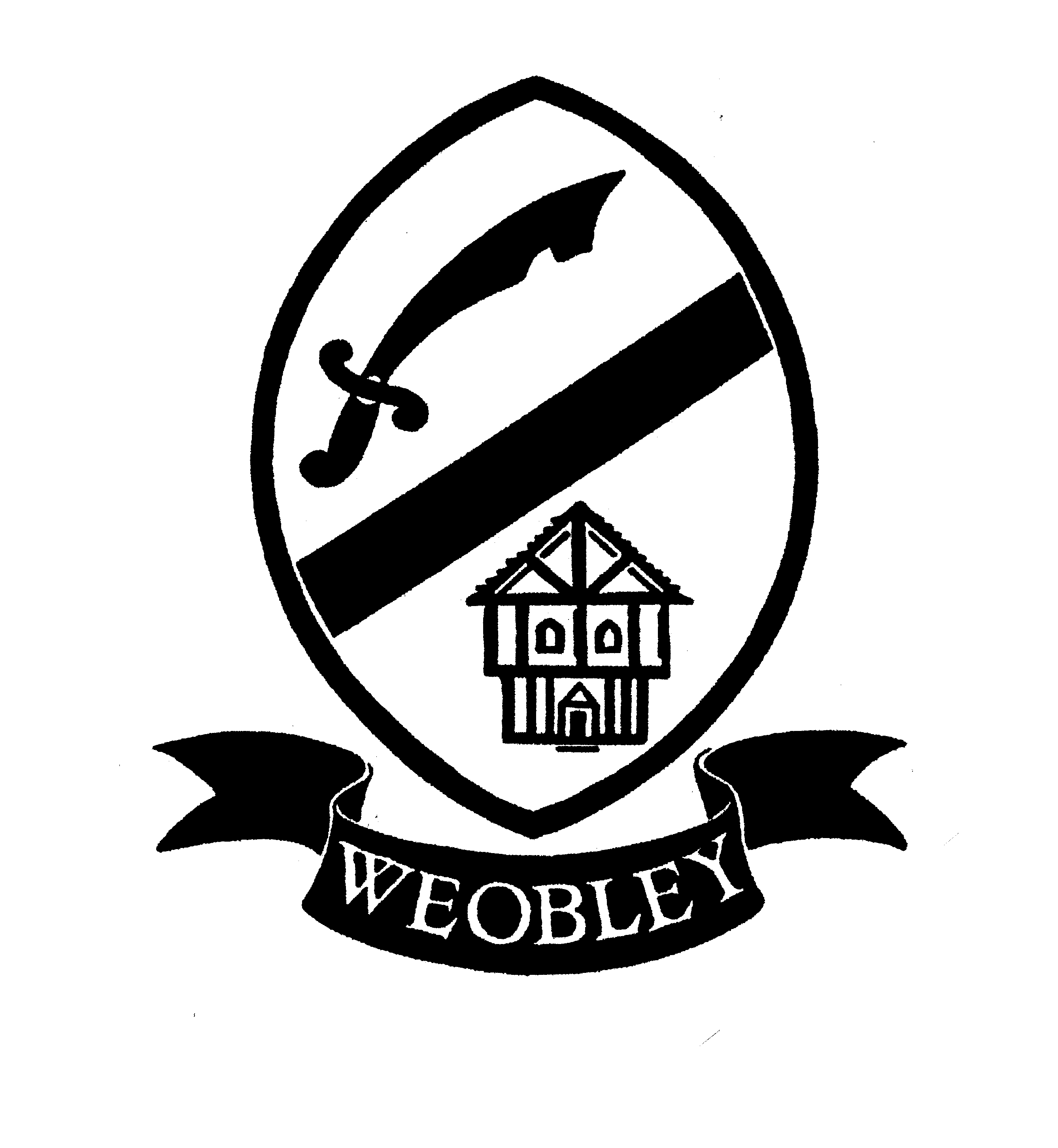 Parental Consent Form: Off-site visit (OV4)Establishment: WEOBLEY HIGH SCHOOLChilds Name: ………………………………………………………………………………….Date of Birth: ………………………………………………………Childs Name: ………………………………………………………………………………….Date of Birth: ………………………………………………………Visit details:  Birmingham City University   on: Wednesday 5th July 2017Party Leader(s): Mrs stokes & Mr DixonDepart Weobley at 8.00am and return to Weobley High School at 5 pm Visit details:  Birmingham City University   on: Wednesday 5th July 2017Party Leader(s): Mrs stokes & Mr DixonDepart Weobley at 8.00am and return to Weobley High School at 5 pm I enclose a contribution of £ 0.00 towards the cost of the trip.I enclose a contribution of £ 0.00 towards the cost of the trip.Medical informationDoes the above person: Have any medical condition requiring medical treatment or medication? Have an allergy, including an allergy to any medications? (inc. penicillin, aspirin)Please give further details if you have answered yes to the questions above: …………………………………………………………………………………………………………..……………………………………………………………………………………………………………Can you also telephone the School Office on 01544 318159 to meet and discuss the condition of the child with the Party Leader.Yes/NoYes/NoIs there any pain relief/medication your child may be given if necessary: ………………………..……………………………………………………………………………………………………………...Yes/NoDoes he/she have any special dietary requirements?Please give details: ……………………………………………………………………………………………………..……..…………………………………………………………………………………………….……………………………………………………………………………………………………………………………Yes/NoDoes he/she have a care plan? If so, an up to date copy should be attached to this form. Yes/NoTo the best of your knowledge, has he/she been in contact with any contagious or infectious diseases or suffered from anything in the last four weeks that may be contagious or infectious?Please give details: ……………………………..………………………………………………………….…………………………………………………….………………………………………………………….…………Yes/NoI agree to ………………………………………………………. (NAME) receiving medication as instructed and any emergency dental, medical or surgical treatment, including anaesthetic or blood transfusion as considered necessary by the medical authorities present. I acknowledge the need for him/her to behave responsibly. If they do not I understand they may be removed from the trip.Full name parent/carer: …..………………………………………………………………………………………...Signed parent/carer: …………………………………………………….   Date: …………………………………Name: ………………………………………………..Relationship to the child: ……………………………….Home phone: ………………………………………..Mobile number: ………………………………………….Work phone: ………………………………………..Home address: ………………………………………………………………………………………………………..…………………………………………………………………………………………………………………………..Home address: ………………………………………………………………………………………………………..…………………………………………………………………………………………………………………………..Name: ………………………………………………...Relationship to the child: ……………………………….Home phone: ………………………………………..Mobile number: ………………………………………….Home address: ………………………………………………………………………………………………………..…………………………………………………………………………………………………………………………..Home address: ………………………………………………………………………………………………………..…………………………………………………………………………………………………………………………..Name: ………………………………………………...Telephone contact: …….……………………………….Surgery address: ……………………………………………………………………………………………………..…………………………………………………………………………………………………………………………..Surgery address: ……………………………………………………………………………………………………..…………………………………………………………………………………………………………………………..